INDICAÇÃO Nº 1952/2021Sugere ao Poder Executivo Municipal que proceda com a troca de lâmpada queimada, na Rua Ouro Preto, defronte ao número 347 no bairro Rochelle.   Excelentíssimo Senhor Prefeito Municipal, Nos termos do Art. 108 do Regimento Interno desta Casa de Leis, dirijo-me a Vossa Excelência para sugerir ao setor competente que, proceda com a troca de lâmpada queimada, na Rua Ouro Preto, defronte ao número 347 no bairro Rochelle, neste município.JustificativaMunícipes procuraram este vereador pedindo urgência na troca de lâmpada queimada, pois no período noturno a via se torna muito escura, o que compromete a segurança e bem-estar dos moradores.Plenário “Dr. Tancredo Neves”, em 31 de maio de 2.021.Reinaldo Casimiro-vereador-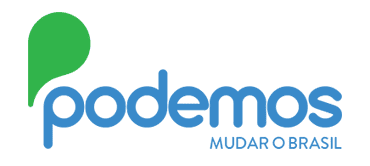 